Andrea M. Ghez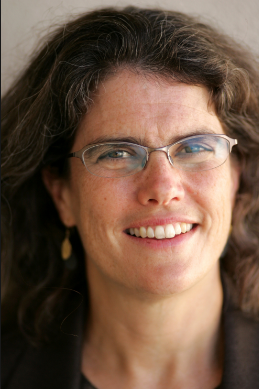 DOB:  June 16, 1965Astrophysicist  BS in Physics from Massachusetts Institute of Technology 1987Ph.D from California Institute of Technology 1992Professor UCLA, Department of Physics and AstronomyResearch Area:  Star Formation and Black HolesBiographyAndrea Ghez was born in Chicago in 1965.  Like many young girls, she wanted to grow up to be a ballerina. The moon landings changed her focus from ballerina to becoming the first female astronaut and set her on her path to become an astrophysicist.  She had two very important role models as a young girl; her mother that encouraged her at every step of the way and a high school chemistry teacher that made it all seem possible.Her undergraduate studies began in mathematics and shifted to physics during her early years at MIT.  In 1987, Ms. Ghez graduated from the Massachusetts Institute of Technology with a BS in Physics.  From there she went on to get her PhD from the California Institute of Technology in 1992.  While a doctoral student at Caltech, Ms. Ghez convinced her adviser to allow her to teach undergraduate courses in physics.  Her argument was that there was a need for female role models in teaching that would encourage young women to pursue science degrees.  She received the Caltech teaching award for her efforts an honor normally reserved for facility.  In 1994, she joined the teaching staff at UCLA and is now the head of the UCLA Galactic Center Group.  Research DescriptionMs. Ghez is known for her study of star formation and black holes.  While studying as a doctoral student at Caltech, she discovered that most stars are formed in pairs and that most systems have two suns not just one like ours.  Her fascination with black holes has been a focal point for her research.  Working with a team at UCLA they have been able to use special optics to look into the center of the milky way galaxy and observe the invisible existence of black hole by seeing how they interact with the celestial objects around them.Ms. Ghez is currently working to test the theory of general relativity with relationship to black holes.  According to  the theory of general relativity, when a star comes in contact with large gravitational forces, it will not follow the laws of physics and begin to change it orbit.  The gravitational forces produced by black holes changes the game because large gravitational forces are now massive.  This could prove to be a challenge to this long held theory.  In the near future, Ms. Ghez and her team hope to have an answer to this question.AwardsAnnie J Cannon Award in Astronomy		Newton Lacy Piece Prize in AstronomyPackard Fellowship Award				Maria Goeppert-Mayer AwardSackler Prize						MacArthur FellowshipCrafoord Prize in Astronomy				Gold Shield Faculty Prize for Academic Excellence	Lesson PlanLesson RelationshipIn this lesson, students use a coordinate grid to graph seven of the closest black holes and use the Pythagorean Theorem to calculate their distance from our sun.  In her research Andrea Ghez is a known expert on black holes, has done, and continues to study the effects of black holes on our galaxy. Research TopicsGravity, Modern Physics, Theory of General Relativity, Speed of Light, Escape Velocity     https://www.nasa.gov/pdf/377674main_Black_Hole_Math.pdf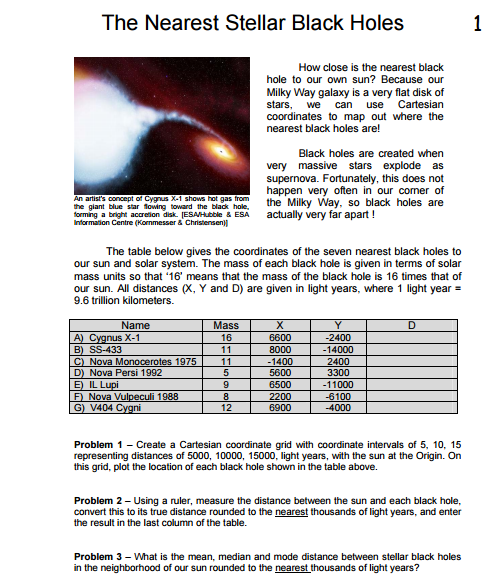 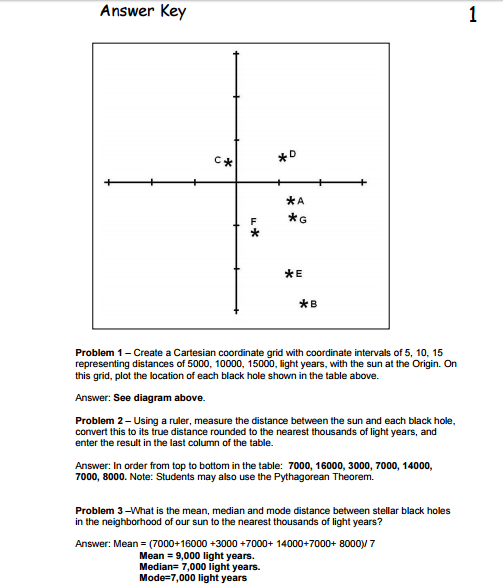 